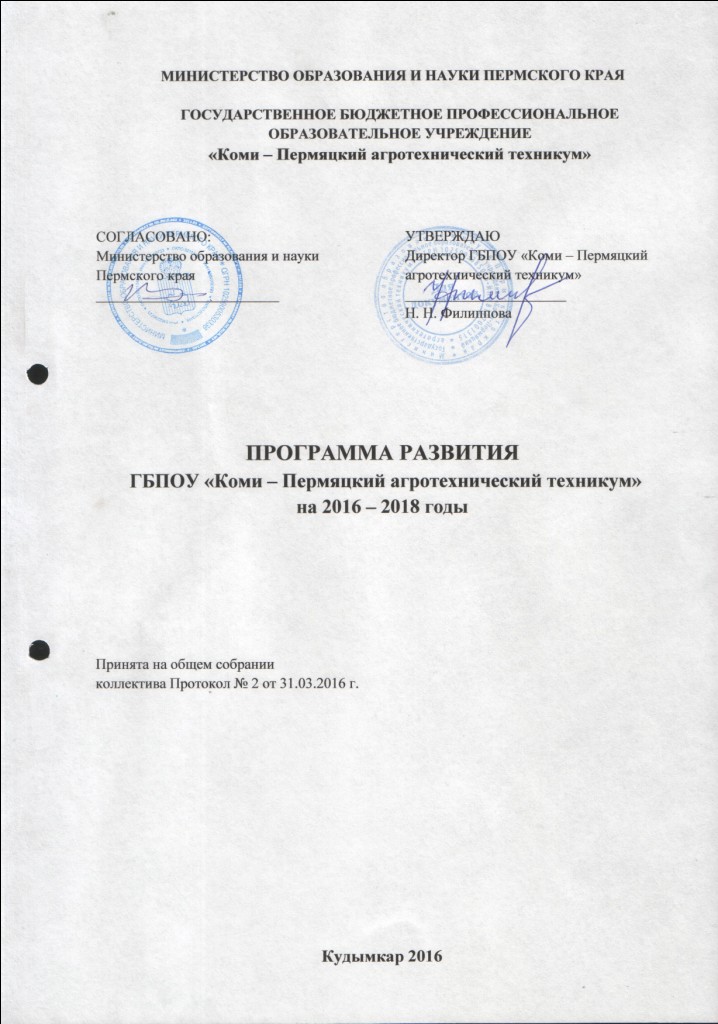 Содержание                                                                                                                                                         стр Паспорт программы                                                                                                                        3Введение                                                                                                                                          7Информационная справка о техникуме                                                                                        9Анализ ситуации                                                                                                                           10Концепция программы развития                                                                                                 28Стратегия развития                                                                                                                       30Программа развития и мероприятия по её реализации                                                             30Обновление содержания обучения, обеспечение доступности и высокого качества образования                                                                                                                    30Оптимизация работы с кадрами, совершенствование системы управления                           34Развитие материально – технических ресурсов                                                                         35Научно – методическое и информационное обеспечение                                                         39Разработка и внедрение эффективной модели сетевого взаимодействия в профессиональном обучении                                                                                                     42Совершенствование форм и методов воспитательной работы                                                 44Планируемое участие работодателей в образовательном процессе                                         47Ресурсное обеспечение программы                                                                                             47Ожидаемые результаты и показатели программы                                                                     48Методики мониторинга текущих и конечных результатов, контроля реализации Программы развития                                                                                                                     50Паспорт программыВведениеПрограмма развития техникума на период 2016 – 2018 годы – основополагающий документ, определяющий стратегию и основные направления совершенствования образовательной, учебно-производственной, хозяйственной, финансово  – экономической и управленческой деятельности.Программа является документом, открытым для внесения изменений и дополнений. Корректировка Программы осуществляется ежегодно, все изменения утверждаются на заседании Педагогического совета.Стратегический подход к развитию российского образования задан в современной модели развития образования России до 2020 года, где определены следующие задачи:формирование через систему образования общественных отношений, развитие гражданского общества;обновление образовательных программ и технологий на всех уровнях образования;обеспечение гражданам возможности учиться всю жизнь, оставаясь при этом успешными на рынке труда;участие потребителей в формировании системы оценки качества образовательных услуг.Образование, которое не сказывается на успешности граждан и эффективности экономики, не может считаться качественным. Поэтому в Программе модернизации российского образования до 2020 года определен принцип открытости образования, развития проектной деятельности, комплексного характера принимаемых решений.Все эти направления должны быть реализованы во всех территориях за счет модернизации производства и сферы услуг, технического переоснащения производственных мощностей и модернизации ресурсного обеспечения  образовательных организаций, внедрения новых информационных технологий. Поэтому каждая образовательная организация ищет свой путь дальнейшего развития в условиях жесткой конкуренции.Актуальность Программы развития обусловлена тем, что она позволит:значительно снизить риск не востребованности выпускников через  повышение уровня профессионального образования до уровня требований работодателей и регионального рынка труда;позволит снизить уровень социальной напряженности посредством совершенствования качества профессионального образования в части расширения и реализации имеющегося спектра образовательных услуг, формирования общих и профессиональных компетенций, и формирования психологической, социальной и личной готовности выпускников к профессионально - трудовой деятельности;позволит значительно улучшить качество обучения за счет приобретения нового оборудования, внедрения новых информационных систем управления образовательным процессом, оснащение всех кабинетов, лабораторий компьютерной техникой и подключением к интернету, развертывания электронной библиотеки;в экономическом аспекте Программа будет способствовать подготовке компетентного специалиста как ресурса социально-экономического развития местного   и регионального рынка труда через постепенное обновление оборудования техникума и технологий обучения.Целью разработки Программы является определение на период 2016 – 2018 гг. системы стратегических приоритетов, задач и путей развития техникума, направленных на расширение спектра предоставляемых образовательных услуг и повышение качества профессионального образования, в увязке с политикой государства в сфере профессионального образования, с основными направлениями социально- экономического развития региона и территории, требованиями современного рынка труда.В соответствии с этой целью в Программе развития проведен анализ деятельности техникума:на основе анализа выявлены сильные и слабые стороны техникума, определены значимые факторы для стратегического планирования деятельности;проведен анализ для выявления аспектов внешней среды, которые могут повлиять на развитие техникума;сформулирована миссия и стратегические цели развития техникума;определены концептуальные основы развития;запланированы программные мероприятия, направленные на обеспечение развития техникума;выработаны наиболее эффективные механизмы реализации Программы.Стратегия развития техникума определяется ответственной миссией, которая возлагается на профессиональные образовательные организации – повышение доступности качественного образования, соответствующего требованиям инновационного развития экономики, современным потребностям общества, подготовка высококвалифицированных специалистов, востребованных на рынке труда, с активной гражданской, жизненной позицией.Фактором, позволяющим повысить имидж техникума, является высокая общественная активность сотрудников, обучающихся и выпускников. Его формирование является долгосрочным процессом, сопровождающимся кропотливой работой в этом направлении. Потребители образовательных услуг, партнеры техникума должны быть уверены в способности техникума вести образовательный процесс на высоком профессиональном уровне. Имидж должен основываться на  бескомпромиссном и справедливом конкурсном отборе абитуриентов, высокоинтеллектуальной и высоконравственной среде, царящей в стенах техникума.Инновационное развитие Пермского края предъявляет профессиональным образовательным организациям требования в обеспечении предприятий, организаций области рабочими кадрами и специалистами высокой квалификации в достаточном количестве, доступности качественного профессионального образования, соответствующего требованиям современной экономики.Перспективы развития экономики и социальной сферы требуют от квалифицированных рабочих, служащих, специалистов среднего звена новых профессиональных и личностных качеств, среди которых следует выделить: системное мышление, экологическую, правовую, информационную, коммуникативную культуру, культуру предпринимательства, способность к осознанному анализу  своей деятельности, самостоятельным действиям в условиях частой смены технологий, приобретению новых знаний, творческую активность и ответственность за  выполняемую работу. Это обуславливает необходимость приведения в соответствие: структуры и качества подготовки рабочих и специалистов; учебно-материальной базы современным требованиям; кадрового обеспечения и системы оценки качества.Информационная справка о техникуме         Государственное бюджетное профессиональное образовательное учреждение «Коми-Пермяцкий агротехнический техникум» (далее - Учреждение) является унитарной некоммерческой организацией.Тип Учреждения - бюджетное профессиональное образовательное учреждение.Форма собственности - государственная краевая.Организационно-правовая форма Учреждения - государственное бюджетное учреждение.        Учреждение создано решением Малого Президиума Уральского облисполкома (протокол от 3 августа 1930 года № 54) как Коми-Пермяцкий сельскохозяйственный техникум.          21 октября 1994 года Коми-Пермяцкий сельскохозяйственный техникум зарегистрирован администрацией г. Кудымкара как государственное учреждение среднего профессионального образования Коми-Пермяцкий сельскохозяйственный техникум, которое приказом Министерства сельского хозяйства Российской Федерации от 17 мая 2001г. № 468 переименовано в федеральное государственное образовательное учреждение среднего профессионального образования «Коми-Пермяцкий сельскохозяйственный техникум».           На основании распоряжения Правительства Пермского края от 28.12.2011 № 262-рп «О принятии федеральных государственных образовательных учреждений среднего профессионального образования в государственную собственность Пермского края» федеральное государственное образовательное учреждение среднего профессионального образования «Коми-Пермяцкий сельскохозяйственный техникум», как имущественный комплекс принято в собственность Пермского края.           В соответствии с приказом Министерства образования и науки Пермского края от 09.02.2015 г., № СЭД-26-01-04-67 «О реорганизации профессиональных образовательных учреждений» государственное образовательное учреждение среднего		профессионального	образования	«Коми-Пермяцкийсельскохозяйственный техникум» (далее ГБОУ СПО «Коми-Пермяцкий сельскохозяйственный техникум») реорганизовано в форме присоединения ГБПОУ «Юсьвинский агротехнический техникум» к ГБОУ СПО «Коми- Пермяцкий сельскохозяйственный техникум».              Реорганизованное ГБОУ СПО «Коми-Пермяцкий сельскохозяйственный техникум» переименовано в государственное бюджетное профессиональное образовательное учреждение «Коми-Пермяцкий агротехнический техникум» (далее ГБПОУ «Коми-Пермяцкий агротехнический техникум»).             Учреждение является правопреемником ГБПОУ «Юсьвинский агротехнический техникум».Техникум успешно прошел государственную аккредитацию в 2014 году и получил свидетельство о государственной аккредитации серии 59А01 № 0000890, регистрационный № 696 от 22 октября 2015 года, выданное Государственной инспекцией по надзору и контролю  в сфере образования Пермского края, срок действия аккредитации до 24 июня 2017 года.Структура техникума определяется и изменяется в зависимости от стоящих перед ним задач перспективного развития и реальной социально-экономической ситуации в регионе.                                               Анализ ситуации              Кадровое обеспечение и система управления в техникуме                      Структура кадрового состава работников техникума                       Структура кадрового состава работников Юсьвинского филиала техникума              Выполнение основных показателей развития кадров в техникуме                                Юсьвинский филиал техникумаК коллегиальным органам управления относятся: общее собрание (Конференция) работников и обучающихся; Педагогический совет; Совет образовательной организации; Методический совет.В связи с введением Федерального закона «Об образовании в РФ» с 1 сентября 2013 года в техникуме была организована работа по переработке всей нормативной документации в соответствие с требованиями вышеуказанного закона:разработана новая редакция Устава образовательной организации;планирующая и учебная документация приведены в соответствие с новыми требованиями.Организация управления в техникуме соответствует собственной нормативной и организационно-распорядительной документации, действующему законодательству и Уставу образовательной организации.                            Содержание, структура подготовки специалистов, рабочих    кадров,                             трудоустройство выпускниковВ процессе реализации Программы развития техникума содержание и структура подготовки специалистов и рабочих кадров была приведена в соответствие с потребностями рынка труда, динамикой и перспективами развития экономики региона.В 2016 году проведена работа по лицензированию и открытию новых специальностей:Механизация сельского хозяйства,Земельно-имущественные отношения.В первой половине 2012 года была организована и проведена работа по разработке основных профессиональных образовательных программ (ОПОП) по 4 специальностям в соответствии с новыми федеральными государственными образовательными стандартами.В течение 2012, 2013 годов эти программы корректировались, уточнялись, согласовывались с работодателями как ОПОП в целом по специальностям, так и программы учебных дисциплин и профессиональных модулей.По всем образовательным программам разработан полный пакет учебно- программной и учебно-методической документации.                                                         Юсьвинский филиал техникумаСтруктура подготовки рабочих кадров, специалистов среднего звена ведется в соответствии с имеющейся бессрочной лицензией на осуществление образовательной деятельности.                                        Контингент обучающихся за последние 3 годаПрием в Коми-Пермяцкий агротехнический техникум                     Прием в филиал ГБПОУ «Коми – Пермяцкий агротехнический техникум» Из данных таблиц можно сделать вывод, что численность обучающихся в целом стабильна. Прием на обучение имеет по всем трем годам  положительную динамику.                                        Количество выпускников техникума за 3 года                               Количество выпускников в Юсьвинском филиале за 3 года                       Результаты Государственной итоговой аттестации студентов техникума за 3 годаРезультаты Государственной итоговой аттестации обучающихсяЮсьвинского филиала за 3 годаВедется постоянный мониторинг трудоустройства выпускников и по аналитическим данным мы видим уменьшение количества нетрудоустроенных выпускников.                                             Трудоустройство выпускников за 3 года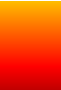 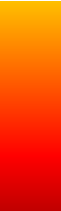 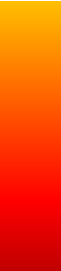 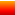 С целью оказания практической помощи в трудоустройстве выпускников в техникуме организовано распределение и содействие трудоустройству выпускников, ведется подробный мониторинг трудоустройства выпускников,  и информируются о наличии вакансий на предприятиях в организациях.По   анализу трудоустройства выпускников 2015 года выпуска по специальности Ветеринария из 22 выпускников - трудоустроились в   сельскохозяйственные  предприятия -12 человек, ВПО (очно) -1, РА-5 и в ветклиники (СББЖ) - 4; по специальности Агрономия из 17 выпускников - трудоустроились в сельскохозяйственные предприятия - 10 человек,  РА- 6 и ВПО (очно) -1; по специальности Экономика и бухгалтерский учет (с полным возмещением затрат) - трудоустроились по специальности - 10, в т.ч. сельскохозяйственные предприятия -3, ВПО-6, РА-2 человек. Отслеживание выпускников в техникуме проводится в течение трех лет, вернувшимся из рядов Российской армии предлагается трудоустройство на предприятиях агропромышленного комплекса.            Перечень  предприятий – работодателей для проведения учебной и производственной практикиМатериально – техническая базаПеречень мультимедийного оборудования и компьютерной техники, специальность 35.02.05 Агрономия, по состоянию на 01.01.2015г.Перечень оборудования  специальность 35.02.05 Агрономия, по состоянию на 01.01.2015г.Перечень  мультимедийного оборудования и компьютерной техники, специальность 38.02.01 Экономика и бухгалтерский учёт (по отраслям), по состоянию на 01.01.2015г.В состав помещений техникума входят столовая на 100 посадочных мест, актовый зал на 180 посадочных мест,  медицинский кабинет, библиотека и читальный зал, гардероб, помещения гигиены для учащихся и педагогов.Всего в техникуме для качественной организации и проведения образовательного процесса имеются:учебных кабинетов – 19, из них по предметам профессионального цикла 10;лабораторий – 8; административных помещений -5; спортивный зал, стадион открытого типа; актовый зал; стрелковый тир; ветеринарная клиника и теплица круглогодичного лействия;Имеется авто-трактородром для обучения навыкам вождения общей площадью 800 кв. м. Для обучения по профессии овощевод, тракторист-машинист сельскохозяйственного производства,  садовод, цветовод имеется коллекционный участок, общей площадью 2 га, 2 закрытых теплицы, общей площадью 380 кв.м.Состояние библиотечного фонда техникумаДинамика вложений в комплектование библиотечного фонда (за последние 3 года)                               Периодические издания – газеты, журналы (за последние 3 года)Библиотечно-информационное обеспечение и технические средства обеспечения образовательного процесса соответствует федеральным требованиям к образовательным организациям в части оснащенности учебного процесса и оборудования учебных помещений требованиям ФГОС.Уровень информатизации техникума характеризуется следующими показателями:Программно-информационное обеспечение учебного процесса включает следующие программы:текстовый редактор Microsoft Wordэлектронный процессор Microsoft Excelбазы данных AccessКонсультант Плюс1С: Предприятие,Состояние информатизации:-наличие в образовательном учреждении подключения к сети Internet:  да,скорость подключения:  от 2 до  8 мб/с.-количество локальных сетей в образовательном учреждении: 3- количество терминалов, с которых имеется доступ к сети Internet:  36-количество единиц вычислительной техники (компьютеров):всего:  55из них используется в учебном процессе:  33- количество единиц IBM PC-совместимых компьютеров:всего:  55из них с процессором Pentium-II и выше:  55приобретено за последний год:  --пригодных для тестирования студентов в режиме on-line:  9пригодных для тестирования студентов в режиме off-line: 33-количество компьютерных классов:всего:  2оборудованных мультимедиа проекторами: 3В соответствии с представленными данными материально-техническая база техникума соответствует требованиям к минимуму содержания и уровню подготовки специалистов, рабочих кадров по заявленным специальностям и профессиям.Организация  методической работы                                                            Юсьвинский филиал техникумаЭффективность	научно-методической    работы    находит     отражение    в результативности участия педагогов и студентов в различных мероприятиях муниципального, краевого, всероссийского уровней:                                                            Юсьвинский филиал техникумаМетодической службой для педагогического коллектива  проведены обучающие семинары по ФГОС нового поколения: «Контрольно-оценочные средства, ориентированные на проверку сформированных компетенций», «Формы и виды самостоятельной работы студентов», «Разработка контрольно-оценочных средств по профессиональному модулю», «Разработка контрольно-оценочных средств по учебной дисциплине», «Разработка контрольно-оценочных средств по практике», тематические педсоветы по темам «Внедрение ФГОС нового поколения в образовательный процесс Коми-Пермяцкого сельскохозяйственного техникума», «Компетентностный подход к обучению как основа профессионального развития студента», организована    работа      3  творческих    групп по специальностям, индивидуальные    консультации, собеседования. Создана электронная база для самостоятельной работы педагогов по составлению программ модулей, дисциплин, контрольно-оценочных средств. На основании решения методического совета изданы положения  по  формированию основной профессиональной образовательной программы, разработке рабочих программ по профессиональному модулю, учебным дисциплинам, учебной и производственной практикам. Одним из важных направлений совершенствования методической работы является исследовательская и проектная деятельность студентов. Традиционно проводится научно-практическая конференция исследовательских работ студентов «Поиск и творчество». Лучшие работы ежегодно участвуют в Краевой НПК «Исследовательская работа как залог формирования профессиональной компетенции специалиста».Студенты техникума принимают активное участие в проекте "АгроПРОФИ", разработанном Министерством сельского хозяйства Пермского края. За призовые места в Краевом конкурсе "Бизнес-идея для Пермского края" участники проекта получили сертификаты на стажировку в 2013 году в республику Беларусь, а в 2015 году в Ленинградскую область. Проект "Цветочный бум" получил диплом 1 степени на краевом конкурсе "Самый классный классный". Ежегодно студенты являются участниками краевых олимпиад по истории, финансам, Ветеринарии, Выпускник-бухгалтер. Преподаватели и студенты ежегодно участвуют в мероприятиях различного уровня:Марафон педагогического творчества;Краевой методический слет;Краевые конкурсы "Экодом", "Кладезь мастеров", "Бизнес - идея для Пермского края", "Моя малая Родина", "Спасибо деду за Победу", "Ярмарка волонтерских проектов" и другие;Краевой фестиваль "Уроки мастерства";Муниципальные и краевые научно-практические конференции и др.	В 2015 году на базе техникума проведена Краевая очно-заочная конференция  исследовательских и проектных работ обучающихся "21 век глазами моего поколения".Финансово-хозяйственная деятельность Анализ содержания и качества подготовки рабочих кадров и специалистовТехникум осуществляет следующие основные виды деятельности:реализация основных профессиональных образовательных программ на базе основного общего, среднего общего образования в соответствии с федеральными государственными образовательными стандартами, государственными образовательными стандартами по направлениям:программы подготовки квалифицированных рабочих, служащих, по профессиям (Юсьвинский филиал техникума);программы подготовки специалистов среднего звена базовой и углубленной подготовки, по специальностям;получение среднего общего образования осуществляется в пределах соответствующей образовательной программы среднего профессионального  образования при поступлении на базе основного общего образования;реализация образовательных программ дополнительного профессионального образования;реализация основных программ профессионального обучения.Структура учебных планов соответствует структуре, утвержденной инструктивным Письмом Минобразования России, в них имеет место:календарный график учебного процесса, отражающий все количественные характеристики образовательного процесса в соответствии с государственными требованиями (количество недель теоретического обучения, учебной,  производственной, преддипломной практики, промежуточной аттестации, каникул, количество недель на подготовку и проведение государственной итоговой аттестации;все образовательные циклы дисциплин, в которых полностью представлены дисциплины федерального компонента (по названию);в рабочих учебных планах имеются подробные пояснения по реализации государственных требований по профессиям, специальностям в данной образовательной организации, распределению вариативной части, проведению промежуточной аттестации, всех этапов практики, военных сборов, государственной итоговой аттестации.Государственная итоговая аттестация выпускников проводится в техникуме по профессиям и специальностям, реализуемым  в соответствии с Федеральными государственными образовательными стандартами и завершается выдачей документа об образовании и о квалификации – диплома о среднем профессиональном образовании.В документах государственной итоговой аттестации председатели комиссий отмечают качественную подготовку выпускников, сформированные у них профессиональные качества: инициативность, творчество, умение принимать решения и самостоятельно решать производственные задачи, ответственность и любовь к своей профессии. Кроме того, о качестве подготовки специалистов свидетельствуют анкеты, отзывы руководителей предприятий и организаций, в которых отмечается высокая производительность труда выпускников техникума, хорошее качество работы, отличные профессиональные навыки, дисциплинированность.По результатам анализа можно отметить, что сформирована структура подготовки специалистов, ориентирована на запросы регионального рынка труда. Структура подготовки кадров осуществляется на основе всесторонней проработки ресурсных возможностей техникума и прогнозирования перспектив спроса на рынке труда специалистов со средним профессиональным образованием.Анализ воспитательной работыМониторинг качества в образовательном процессе техникума включает различные виды измерений: педагогические, дидактические, социологические, психологические, статистические и др. Диагностика удовлетворенности студентов воспитательной деятельностью образовательной организации:диагностика удовлетворенности обучающихся воспитательной деятельностью;мониторинг	социологического	исследования	родителей	по	проблемам профессионального самоопределения;Каждая методика диагностического обследования проводится ежегодно. Это помогает проследить динамику изменения параметров диагностики за последние три года          Кружки и спортивные секции в техникуме                          Результаты участия студентов в соревнованиях в 2015 году                          Результаты участия студентов в мероприятиях города, края в 2015 годуФормирование личности будущего специалиста, его профессиональной культуры происходит под влиянием всех факторов пространства региона, включающего: образовательную систему; экономическую среду; социокультурную среду; профессиональную систему воспитания будущего специалиста.Для определения состояния внутренней и внешней среды определены сильные и слабые стороны организации и возможности, угрозы.  Результаты SWOT-анализа деятельности  техникума представлены в таблице.Результаты SWOT-анализа деятельности  техникумаТаким образом, анализ внешней и внутренней среды актуально и потенциально  создают объективные предпосылки для разработки Программы, направленной на:  приведение в соответствие структуры, объемов, профилей подготовки кадров потребностям  рынка труда Пермского края с целью максимального удовлетворения работодателей и граждан - потребителей образовательных услуг в качественном образовании;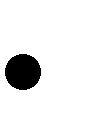   улучшение качества подготовки специалистов техникума за счет разработки и внедрения основных профессиональных образовательных программ среднего профессионального образования на основе федеральных государственных образовательных стандартов;развитие активных методов обучения (модульных, исследовательских, проектных, интерактивных, практико-ориентированных, лекционных и кейс-технологий и др.); совершенствование единого образовательно-информационного пространства техникума, развитие информационной культуры обучающихся, педагогических и руководящих кадров; становление и развитие эффективной системы социального партнерства: привлечение работодателей и представителей агробизнеса к формированию содержания  профессионального образования и независимой оценке качества подготовки;функционирование системы менеджмента качества в техникуме;рациональное использование и развитие кадрового потенциала, стимулирование роста педагогической квалификации преподавательского состава.повышение доступности качественного образования, соответствующего требованиям инновационного развития экономики, современным потребностям общества и каждого гражданина.КОНЦЕПЦИЯ  ПРОГРАММЫ РАЗВИТИЯ ГБПОУ «Коми – Пермяцкий агротехнический техникум» на современном этапе представляет собой  профессиональную образовательную организацию, стабильно и устойчиво развивающуюся на рынке образовательных услуг, обеспечивающую доступность и высокое качество образования, соответствующего актуальным и перспективным потребностям личности, общества и государства.Определены миссия, стратегия и политика техникума  в области качества.Миссия техникума - удовлетворение образовательных потребностей гражданина в получении качественного профессионального образования на основе инновационных подходов к организации образовательного процесса в условиях изменяющегося рынка труда.Стратегическая цель: обеспечение доступности и высокого качества профессионального образования, соответствующего требованиям развития экономики, современным потребностям общества и каждого гражданина.Тактические цели программы:Внедрение механизмов поэтапного формирования и реализации современной модели подготовки рабочих кадров, специалистов среднего звена, обеспечивающей повышение доступности и качества профессионального образования.Создание условий для подготовки конкурентоспособных и профессионально компетентных выпускников, способных к эффективной работе по специальности на уровне современных стандартов, готовых к постоянному профессиональному росту, социальной и профессиональной мобильности.Достижение цели обеспечивается через решение следующих основных задач программы:создание оптимальных условий для обучения и воспитания, в том числе  для открытия новых профессий, специальностей среднего профессионального образования, программ профессионального обучения и дополнительного профессионального образования с учетом стратегии социально-экономического развития региона;развитие материально-технической базы техникума;обеспечение высокого уровня информатизации образовательного процесса путем внедрения новых информационных систем и технологий в управление и ресурсное обеспечение техникума;создание качественного учебно-методического сопровождения обучения;разработка и внедрение дистанционных форм обучения;внедрение системы менеджмента и мониторинга качества управления и  обучения в техникуме;укрепление и развитие системы социального партнёрства;обеспечение регионального заказа на подготовку квалифицированных рабочих кадров, служащих и специалистов среднего звена на основе прогнозов потребности в кадрах и особенностей социально-экономического развития Пермского края; -                       подготовка	рабочих	кадров,	специалистов,	способных	к	образованию	и самообразованию, профессиональному росту в современных социально - экономических условиях;повышение кадрового потенциала техникума через механизмы переподготовки преподавателей, индивидуальное планирование работы всех сотрудников и структурных подразделений, оценку результативности их работы;совершенствование системы стимулирования сотрудников техникума за высокие результаты работы;разработка и внедрение эффективной модели сетевого взаимодействия в подготовке рабочих кадров и специалистов среднего звена;поддержка талантливой молодежи, лиц с ограниченными возможностями здоровья и лиц из малообеспеченных семей;развитие системы оценки и мониторинга качества образования, основанной на профессиональных и общих компетенциях;развитие современных форм студенческого самоуправления как особой формы инициативной, самостоятельной, ответственной деятельности студентов, направленной на решение важных вопросов жизнедеятельности молодежи развитие ее социальной активности, поддержку социальных инициатив;совершенствование эффективных финансово-хозяйственных механизмов управления техникумом.Перспективы развития экономики и социальной сферы требуют от специалиста среднего звена новых профессиональных и личностных качеств, среди которых следует выделить системное мышление, экологическую, правовую, информационную, коммуникативную культуру, культуру предпринимательства, умение осознать себя и предъявить другим, способность к осознанному анализу своей деятельности, самостоятельным действиям в условиях неопределенности, приобретению новых знаний, творческую активность и ответственность за выполняемую работу.Это обуславливает необходимость перехода системы среднего профессионального образования на реализацию модели опережающего образования, в основе которого лежит идея развития личности, развития самой системы среднего профессионального образования и ее влияния на основные общественные процессы. Опережающее образование в отличие от традиционного ориентируется в подготовке специалистов не столько на конкретную профессиональную деятельность, сколько на формирование готовности к освоению новых знаний, приобретению многофункциональных умений и обеспечивает профессиональную мобильность и конкурентоспособность выпускников, отвечающего запросам современного и перспективного труда.Основополагающие методологические подходы, которые положены в основу Программы: системный, синергетический, компетентностный, аксиологический, информационный.В соответствии с изменением требований к среднему профессиональному образованию определены следующие исходные принципы его развития.Принцип вариантности образования предполагает гибкое реагирование среднего профессионального образования на изменения внешней среды и как следствие – диверсификацию профессиональных образовательных программ.Принцип регионализации образования предполагает последовательную ориентацию деятельности образовательных учреждений на комплектное социально- экономическое развитие региона, местные рынки труда и запросы населения.Принцип непрерывности образования предполагает преемственность среднего профессионального образования с другими образовательными уровнями с учетом сложившихся традиций формирования структуры и содержания образованияПринцип эффективности социального взаимодействия отражает необходимость согласования действия всех субъектов образовательного пространства и направлен на формирование и проведение единой образовательной политики в целях развития среднего профессионального образования.СТРАТЕГИЯ РАЗВИТИЯДостижение стратегической цели и решение стратегических задач Программы развития, обозначенных в паспорте Программы обеспечиваются за счет реализации программных мероприятий, которые представляют собой комплекс взаимосвязанных по ресурсам и срокам действий, охватывающих изменения в структуре, содержании и технологиях образования, системе управления и финансово-экономических механизмах. Программные мероприятия включены в блоки данной Программы развития, которые, в свою очередь, сформулированы на основе ключевых направлений преобразовательной деятельности:Обновление содержания обучения, обеспечение доступности и высокого качества образования;оптимизация работы с кадрами, совершенствование системы управления;совершенствование	финансово-хозяйственной	и	материально-технической деятельности;совершенствование содержания образования и технологий и развитие системы обеспечения качества образовательных услуг;совершенствование форм и методов воспитательной деятельности в техникуме;информатизация и компьютеризация образовательного пространства техникума и системы управления;развитие социального партнерства;создание	доступной	среды	для	обучения	детей	инвалидов	и	лиц	с ограниченными возможностями здоровья.ПРОГРАММА РАЗВИТИЯИ  МЕРОПРИЯТИЯ  ПО  ЕЕ РЕАЛИЗАЦИИОбновление содержания обучения, обеспечение доступности и высокого качества образованияСтратегической целью развития по данному направлению считаем - обеспечение доступности и высокого качества обучения в техникуме.По данному направлению считаем необходимым реализацию следующих задач:привести содержание и структуру подготовки специалистов среднего звена, рабочих кадров в соответствие с образовательными запросами  населения, потребностями рынка труда, динамикой и перспективами развития экономики и социальной сферы Пермского края;расширение спектра реализуемых программ профессионального обучения и дополнительного профессионального образования, в том числе и для студентов очной формы обучения, как фактор повышающий профессиональную мобильность выпускника;разработку и реализацию основных профессиональных образовательных программ по специальностям и профессиям в соответствие с новыми ФГОС СПО;внедрение новых форм, методов и современных технологий обучения, как основополагающий фактор повышения качества обучения;дальнейшее развитие многопрофильности и многофункциональности техникума, как основы расширения спектра образовательных услуг, обеспечивающих удовлетворение потребностей рынка труда;развитие учебно-производственной деятельности, соответствующей профилю подготовки специалистов.          Оптимизация работы с кадрами, совершенствование системы управленияОсновная	цель:	обеспечение	техникума	высококвалифицированными педагогическими кадрами, их привлечение и закрепление.Основные задачи:улучшение	материального	и	социального	положения	педагогических работников;обновление системы повышения квалификации педагогических кадров с учетом требований ФГОС;стимулирование и поддержка педагогических инноваций и достижений.Основные направления в развитии системы управления персоналом:Разработка системы повышения квалификации для различных категорий сотрудников техникума.Разработка и внедрение сетевого взаимодействия в обучении персонала.Внедрение	новых	технологий	обучения	персонала	(модульных, информационно-коммуникационных, дистанционных и др.).Развитие	современных	форм	повышения	квалификации,	в	том	числе стажировок.Перечень мероприятийРазвитие материально-технических ресурсовЗадачи:совершенствование механизма материально-технического и финансового обеспечения перспективных задач развития техникума.создание современной, отвечающей требованиям федеральных государственных образовательных стандартов подготовки специалистов среднего звена учебно – материальной базы.Перечень мероприятийСоздание и организация функционирования питомника цветочных и декоративных растений и дендропаркаСоздание мини – фермыВ целях освоения студентами профессиональных компетенций, а также организации профориентационной, экскурсионной работы с детьми г. Кудымкара в техникуме планируется создание мини – фермы.   Создание доступной среды для обучения детей – инвалидов и лиц с   ограниченными возможностями здоровья Одной из задач в программе развития техникума является создание доступной среды для обучения детей – инвалидов и лиц с ограниченными возможностями здоровья (выпускников коррекционных школ VII и VIII видов). Перечень мероприятийМатериально – техническое или ресурсное обеспечение образовательного процесса оценивается по следующим критериям:наличие специализированных кабинетов, лабораторий;обеспечение учебными, наглядными пособиями, лабораторным оборудованием и инструментарием;компьютерное обеспечение образовательного процесса и организационно – управленческой деятельности;обеспечение техническими средствами обучения;совершенствование систем жизнеобеспечения участников образовательного процесса.Под качеством финансового обеспечения следует понимать оценку уровня обеспечения необходимыми финансовыми ресурсами (бюджетного и внебюджетного финансирования).Лицензионными требованиями предусмотрено обеспечение образовательного учреждения достаточными информационными ресурсами. Информатизация образовательного процесса  является  одним из  элементов  многокомпонентной системы«качества образования».Программой	предусматривается	модернизация информационно- коммуникативных средств обучения и на этой основе развитие применения в учебном процессе современных информационных технологий, мультимедийных средств обучения.Новое мультимедийное оборудование позволит повысить компьютеризацию учебного процесса, сформирует у обучающихся умения использовать в профессиональной деятельности мультимедийное оборудование.Приобретение новых комплектов мебели позволит улучшить условия обучения и эстетическое состояние кабинетов и лабораторий.Научно-методическое и информационное обеспечениеЗадачи:разработка и реализация новых образовательных программ;широкое использование современных педагогических и интерактивных технологий обучения;развитие материально-технической базы и программного обеспечения техникума в рамках обеспечения эффективной работы и высокого уровня информатизации образования.Основные направления:совершенствование использования современных информационных, медиа технологий;совершенствование учебно-методического обеспечения дисциплин;введение новых педагогических технологий и методов обучения;развитие исследовательской, инновационной деятельности педагогических работников, студентов.методическое обеспечение деятельности техникума в области информатизации;повышение квалификации сотрудников техникума в области информационных технологий;программно-методическое обеспечение образовательного процесса в области информатики и информационных технологий;проведение мероприятий по информационной безопасности.          В области информатизации образовательного пространства:обеспечить функционирование системы электронного учета и создание  базы данных по контролю качества обучения, трудоустройству выпускников, дистанционному обучению, методическому обеспечению, управлению финансово- хозяйственной деятельностью;обеспечить формирование востребованного уровня информационной культуры у сотрудников техникума и субъектов учебно-воспитательного процесса;обеспечить эффективное использование Интернета на всех учебных площадках как инструмента самообразования;обеспечить современную и устойчивую работу всех источников электронной формы передачи данных, получения и обработки информации в системе Интернета, на сайте техникума;обеспечить систематическое отражение на сайте техникума полной информации о деятельности техникума.                                     Перечень основных мероприятийРазработка и внедрение эффективной модели сетевого взаимодействия в профессиональном обученииОсновной целью разработки Программы сетевого взаимодействия в организации профессионального обучения является оптимизация совместного использования материальной базы организаций, предприятий для качественной подготовки рабочих кадров и специалистов.Создание механизма сетевого взаимодействия работодателям позволит глубже войти в структуру образовательной организации и воздействовать на образовательный процесс с целью повышения качества профессионального обучения с учетом  требований работодателей. Сетевое взаимодействие предполагает внедрение новых форм получения образования (дистанционное, открытое, электронное и др.), где технологическим ядром становится Ресурсный центр.Сетевые образовательные отношения формируют инновационную педагогическую традицию, которая  имеет следующие специфические проявления:а) она регулирует и регламентирует совместную педагогическую деятельность педагогов сети;б) она стимулирует разработку гибких модульных программ, как наиболее адекватных сигналам рынка труда;в) она включает в совместную учебно-профессиональную (проектную) деятельность и педагогический персонал и учащихся и бизнес-структуры.Развитие сетевого взаимодействия расширяет спектр воспитательного пространства, качественных образовательных услуг, обеспечивает рост профессиональной компетентности педагогов и руководителей образовательных организаций.Организация межсетевого взаимодействия способствует росту охвата дополнительным образованием обучающихся, организации их содержательного досуга.Сетевое взаимодействие позволит:оптимизировать затраты на подготовку рабочих кадров, специалистов;повысить эффективность использования материально-технической базы организаций, предприятий – участников сетевого взаимодействия;повысить качество подготовки специалистов, востребованных на рынке труда.    Совершенствование форм и методов воспитательной работыВ области совершенствования воспитательной и социальной работы:разработка и внедрение проекта здоровья «Здоровая молодежь – будущее России»;организация и проведение спортивно-массовых и оздоровительных мероприятий;проведение мониторинга уровня физического развития студентов техникума и их двигательного режима;корректировка программы психолого-педагогического сопровождения студентов нового набора;совершенствование	психолого-педагогического	сопровождения деятельности студентов, требующих особого внимания;поддержка и развитие системы традиций техникума через внедрение новых форм, технологий проведения внеклассных мероприятий и реализацию творческих проектов студенческих групп по проведению общетехникумовских  мероприятий;расширение пространства для воспитания творческой индивидуальности, познавательной и социальной активности студентов через создание студий, клубов, спортивных секций и представление продуктов деятельности на разных уровнях;обеспечение системного отражения на сайте техникума информации о воспитательной деятельности;проведение мониторинга качества воспитательного процесса в  соответствии с разработанным планом.Цель воспитательной работы: оказание педагогической поддержки студентам техникума.Основные направления деятельности: социальная поддержка (предотвращение межличностных конфликтов и развитие позитивных контактных отношений между людьми; развитие способностей  и   интересов   человека;   защита   его   прав; содействие взаимоотношению субъекта с природой и людьми в различных видах деятельности  и  общения:  учебной,   трудовой,   профессиональной, досуговой; развитие качеств и черт характера, необходимых  для  полноценной  жизнедеятельности);       физиологическая       поддержка       (выявление      заболеваний, диспансеризация, индивидуальной обследование, наблюдение и своевременное направление на лечение; помощь в овладении основами физической культуры (физические упражнения, спорт, туризм, методы закаливания организма, методы релаксации,   массажи   и  самомассажи);  психологическая	поддержка  (оказание помощи в психологической стабилизации личности;  избавление от  комплексов, развитие хорошей психологической защищенности; поддержание положительных эмоций, оптимистического  взгляда   на   мир;   развитие   психологической  устойчивости личности; развитие творческой  активности  личности, способности понять     и  раскрыть  себя,    развивать    свою	Я  -  концепцию,  защищать  свою уникальность), профилактика преступлений и правонарушений.Содержательные компоненты каждого из направлений Социальное:досуг (цели: отвлечь студентов от влияния внешней отрицательной среды, негативного социума; занять студентов творческой деятельностью, раскрывая их индивидуальные качества личности и способности);самоуправление учащихся (цели: формирование человека, умеющего достойно строить жизнь в достойном обществе; прививать учащимся умение самостоятельно решать личные и общественные проблемы; вырабатывать способность нести ответственность за себя и за других);работа с сиротами, опекаемыми, инвалидами, малообеспеченными (цели: подготовить к взрослой жизни; прививать необходимый социальный опыт;  организовать содержание работы).Физиологическое:трудовое воспитание (цели: формирование потребности к труду; создание  условий для занятости студентов во внеурочное  время; формирование трудовых  умений  и  навыков,  которые  пригодятся  в  будущей  профессиональной  деятельности);медицинское просвещение  (цели:  профилактика  и  предупреждение  заболеваний; пропаганда здорового образа жизни);физическое совершенствование (цели: правильное физическое развитие; тренировка  двигательных  навыков   и   вестибулярного аппарата; различные  процедуры закаливания  организма;  воспитание силы воли и характера).Психологическое:психодиагностика  (цели: разделение   обследуемых   студентов   на категории  для дальнейшей дифференцированной работы с ними с учетом достигнутых  результатов развития; определение пригодности учащегося или группы учащихся для решения тех или иных задач; выработка рекомендаций для учащихся с целью выбора жизненного пути и дальнейшего самообразования);индивидуальные карты развития (цель: выявление особенностей личностного развития каждого студента на протяжении всего периода обучения).Концепция воспитательного пространства техникума, в основе которой лежит педагогическая поддержка, базируется на следующих принципах: принцип гуманистического воспитания, провозглашающий приоритет человека, как высшего духовного существа, нацеленного на самосовершенствование; принцип личностно-ориентированного воспитания, согласно которому за каждым студентом признается    право    на    индивидуальную    социальную    ценность,	личностную уникальность. Реализация данного принципа возможна только при условии значительной психологизации      образовательного     процесса;     принцип самоактуализации	 и индивидуализации		воспитания,  обеспечивающий пробуждение интеллектуальных,	коммуникативных,    творческих, профессиональных способностей студентов  на  основе  саморегуляции, самовоспитания, самоуправления как важнейших условий полноценной социализации и успешной самореализации. Этот принцип требует создания в техникуме условий для формирования и раскрытия индивидуальности у студента, и преподавателя; учета уникальности вышеуказанных коллективов; принцип свободы выбора и творчества, предполагающий  создание  ситуации   выбора   целей,   содержания,   форм   и   способов организации воспитательного  процесса  и  жизнедеятельности  педагогического коллектива в целом, а также создание условий для индивидуальной и коллективной творческой деятельности студентов и преподавателей как основы  развития индивидуальных особенностей, как каждого отдельного члена коллектива, так и самих коллективов (учебных групп, коллективов отделений и техникума в целом); принцип доверия и поддержки, требующий построения взаимоотношений между всеми членами педагогического коллектива (между студентами и преподавателями), между преподавателями, между учащимися) на основе веры в силы каждого студента, веры в профессиональное мастерство каждого преподавателя, поддержки  устремлений студента к самореализации и самоутверждению.Перечень мероприятий                         Планируемое участие работодателей в образовательном процессеПрограмма предполагает участие работодателей в образовательном процессе по подготовке  специалистов.Согласование с социальными партнерами и работодателями основных профессиональных образовательных программ (ОПОП). Заключая с организациями договоры о социальном партнерстве, образовательное учреждение планирует совместно с ведущими специалистами работодателей согласовывать и проводить корректировки образовательных программ подготовки  специалистов  в соответствии с их спецификой и потребностями.Подготовка вместе с работодателями комплектов учебно-программной документации с учетом региональных особенностей рынка труда.Разработка совместных планов по совершенствованию учебно-воспитательного процесса в образовательном учреждении.Организация производственного обучения обучающихся в организациях в период прохождения производственной практики.Оказание помощи техникуму в модернизации учебных кабинетов теоретического обучения и лабораторий.Разработка и проведение конкурсов профессионального мастерства. Сохранение достаточно высокого уровня трудоустройства выпускников, в том числе трудоустройства выпускников – сирот.Участие специалистов социальных партнеров и работодателей в государственной (итоговой) аттестации выпускников.Ресурсное обеспечение программы1. Нормативно–правовое: 	при необходимости внесение изменений в Устав техникума;разработка и утверждение документов, регламентирующих формы стимулирования и поощрения результативной деятельности педагогических работников, активистов ученического самоуправления, членов родительского соуправления.2. Программно–методическое: формирование банка методических материалов, позволяющих обеспечить качественное обучение, выполнение ФГОС;разработка рекомендаций и требований по технологии индивидуального обучения;формирование банка методических материалов, позволяющих обеспечить качественное обучение для дополнительного профессионального образования.3. Информационное: информирование педагогического коллектива, родителей, обучающихся о характере преобразований в техникуме;информационное сопровождение образовательной деятельности;информационное обеспечение управления техникумом.4. Кадровое: обучение на курсах педагогических работников, работающих в условиях инновационного режима; своевременная аттестация педагогических работников;подбор и расстановка кадров в соответствии с необходимостью реализации Программы;использование критериев стимулирования результативной деятельности педагогических работников (через формы материального и морального поощрения).5. Материально–техническое: организация пополнения фонда библиотеки учебниками, художественной литературой;оснащение учебных кабинетов и лабораторий новым современным оборудованием;ремонт помещений техникума и филиала.Ожидаемые результаты и показатели программыКачественное совершенствование системы образования в техникуме.Совершенствование структуры и технологии работы Совета техникума.Создание	службы	оценки	качества	образования	и профессиональной подготовки.Расширение использования ИКТ в образовательном процессе.Разработка	и	внедрение	системы	качества	в деятельность техникума.Сертификация системы менеджмента качества.Обновление ОПОП на основе рекомендаций работодателей.Создание КОС по всем специальностям по оценке уровня развития профессиональных и общих компетенций. Создание комплекса квалиметрических технологий, с помощью которых будет осуществляется мониторинг процесса и мониторинг результата освоения модуля.Разработка	программ	для	организации	дистанционного обучения.Разработка индивидуальных образовательных программ. Приобретение	программного	обеспечения	и интерактивных электронных пособий.Разработка электронных методических пособий.Разработка	рекомендаций	для	организации	внеаудиторной работы обучающихся. Расширение перечня образовательных услуг с учетом спроса рынка труда.Повышение качества кадрово-преподавательского состава.100%  охват курсовой подготовкой	преподавателей.Ежегодное	проведение	научно-практической	конференции.Пополнение электронного банка актуального педагогического опыта педагогов.Развитие	организационной 	структуры	техникума	и кадровое обеспечение образовательного процесса.Организация стажировок.Расширение партнерских связей. Подписание договоров с социальными партнерами о проведении производственной практики.Участие работодателей в составлении ОПОП.Участие	работодателей	в	проведения	итоговой	аттестации выпускников техникума.Привлечение	компетентных	специалистов		в преподавании отдельных дисциплин и курсов.Разработка проекта по дуальному образованию.                                       Показатели реализации Программы   Методики мониторинга текущих и конечных результатов, контроля реализации Программы развития:Методики мониторинга как текущих, так и конечных результатов будут осуществляться через анализ и контроль задач, целей и мероприятий по реализации Программы развития и инновационных проектов, согласно разработанным планам.Для анализа будут разработаны текущие формы отчетов выполнения планов работы структурных подразделений. Будет подсчитываться эффективность деятельности всех структурных подразделений техникума. Совет техникума будет объединять всех социальных партнёров для решения задач Программы развития. На основании текущих отчетов будет составлен итоговый отчет по реализации внедрения инновационных технологий в образовательный процесс. Для объективной оценки внедрения инновационной программы в образовательный процесс техникума будет проведено анкетирование учащихся, преподавателей и социальных партнеров по данной программе развития. Анализ   распространения   опыта   работы   техникума 	будет  рассматриваться  на городских  и региональных научно-практических конференциях. .Наименование ПрограммыПрограмма развития государственного бюджетного профессионального образовательного учреждения «Коми – Пермяцкий агротехнический техникум»Основание разработки Программы-  Федеральный закон "Об образовании в Российской Федерации" от 29 декабря 2012 года; -     Конвенция ООН "О правах ребенка"; - Проект стратегии инновационного развития Российской Федерации на период до 2020 года "Инновационная Россия -2020";- Концепция долгосрочного социально-экономического развития Российской Федерации на период до 2020 года";- Государственная программа Российской Федерации "Развитие образования" в на 2013-2020 годы (Утверждена Постановлением Правительства РФ от 15.04.2014 N 295 );- Государственная программа Пермского края «Развитие образования и науки» (утверждена Постановлением Правительства Пермского края от 03.10. 2013 № 1318 – п), - Закон Пермского края «Об образовании» от 12.03.2014 № 308 – ПК (принят ЗС ПК 20.02.2014),- Лицензия на право ведения образовательной деятельности техникума; -  Устав техникума; -  Локальные акты образовательного учреждения.Цели ПрограммыОбеспечение доступности и высокого качества профессионального образования, соответствующего требованиям развития экономики и сельского хозяйства, современным потребностям общества и каждого гражданина.Создание условий для подготовки конкурентоспособных и профессионально компетентных выпускников, способных к эффективной работе по специальности на уровне современных стандартов, готовых к постоянному профессиональному росту, социальной и профессиональной мобильности.Задачи Программы1.Создание оптимальных условий для обучения и воспитания, в том числе для открытия новых  специальностей, программ профессионального обучения и дополнительного профессионального образования с учетом стратегии социально-экономического развития Пермского края.2.Развитие материально – технической базы, обеспечение высокого уровня информатизации образовательного процесса путем внедрения новых информационных систем и технологий в управление и ресурсное обеспечение ; позволяющих эффективно осуществлять образовательный процесс в соответствие с требованиями ФГОС.3.Развитие сетевых форм реализации  образовательных  программ, социального партнѐрства с работодателями, социальными институтами, вовлечение их в основные процессы управления качеством; повышение профессиональной востребованности выпускников на рынке труда, содействие их трудоустройству.4. Повышение у обучающихся уровня владения общими и профессиональными компетенциями на основе применения современных методов и технологий образования, улучшения учебно-методического обеспечения образовательного процесса, развития научно-исследовательской и инновационной деятельности.5.Обеспечение высокой квалификации педагогических кадров посредством непрерывного образования, повышения профессионального уровня педагогов, инновационной деятельности, стимулирования эффективной профессиональной деятельности, обновления кадрового состава.6.Расширение спектра услуг дополнительного образования как средства удовлетворения повышенного образовательного спроса и внутреннего     ресурса     финансирования     и      стимулирования увеличение внебюджетных доходов.7.Совершенствование системы управления техникумом на основе менеджмента качества, направленного на постоянное улучшение деятельности в целях удовлетворения запросов всех заинтересованных сторон.Сроки реализации ПрограммыПрограмма реализуется в один  этап с 01.04.2016 года – 01.04.2018 годаЦелевые индикары и показатели ПрограммыРазвитие условий, обеспечивающих качество образования.1.Материальное, информационное обеспечениеи создание современной инфраструктуры:1.1.Обеспеченность компьютерами не старше 5 лет на одного обучающегося (ед.)1.2.Доля обеспечения компьютерами (число компьютеров на 100 студентов)1.3.Доля компьютеров, включенных в локальную сеть и выходом в Интернет.1.4.Оснащенность образовательных программ электронными образовательными ресурсами.1.5.Количество учебных классов, лабораторий, оснащенных современным оборудованием.1.6 Перечень предоставляемых услуг в электронном виде.2. Финансово-экономическое обеспечение:2.1.Доля внебюджетных средств в общем объеме средств образовательного учреждения.2.2.Отношение средней заработной платы педагогических работников в образовательном учреждении к средней заработной плате по экономике в Пермском крае.2.3.Доля внебюджетных расходов, направленных на приобретение основных фондов.2.4.Соответствие используемого оборудования в учебном процессе требованиям ФГОС.Развитие кадрового потенциала3.Кадровое обеспечение. Соответствие кадрового обеспечения структуре подготовки.3.1.Доля педагогических работников, имеющих высшее педагогическое образование.3.2.Доля педагогических работников, прошедших повышение квалификации или стажировку за последние три года, в общей численности педагогических работников 3.3. Доля педагогических работников, имеющих первую и высшую квалификационную категорию, в общей численности педагогических работников.3.5.Доля педагогических работников имеющих публикации по инновационной педагогической деятельности .3.7.Доля руководящих кадров и педагогических работников, принимающих участие в инновационных процессах, краевых и российских конкурсах. Достижения обучающихся.4.Образовательная деятельность.4.1.Доля обучающихся, поступивших на программы ПССЗ, ПКРС в соответствии с контрольными цифрами приёма.4.2. Численность обучающихся по очной форме обучения и взрослых, прошедших обучение по программам дополнительного профессионального образования (чел.)4.3.Доля обучающихся инвалидов и лиц с ОВЗ в общей численности контингента.4.4.Доля выпускников, прошедших государственную итоговую аттестацию и получивших оценки «4» или «5», в общей численности выпускников по программам ПССЗ, ПКРС по очной форме обучения.4.5.Доля реализуемых образовательных программ  ПССЗ, ПКРС в соответствии с запросами рынка труда.4.6.Доля обучающихся, обеспеченных местами для прохождения практики на предприятиях в соответствии с требованиями основных профессиональных образовательных программ.4.7.Доля трудоустроенных выпускников не позднее одного года в общей численности выпускников очной формы обучения (без учета призванных в ряды Вооруженных Сил РФ, продолживших обучение, находящихся в отпуске по уходу за ребенком).4.8.Доля победителей и призеров олимпиад, конкурсов профессионального мастерства краевого, федерального и международного уровней, в том числе Чемпионате рабочих профессий Worldskills на 100 обучающихся по очной форме обучения за отчетный период.4.9.Доля выпускников, подтвердивших уровень сформированных компетенций, соответствующих требованиям ФГОС, в центрах сертификаций.Имидж и привлекательность, PR техникума. Высокий рейтинг техникума среди профессиональных образовательных организаций  Пермского края.  Участие техникума в социально значимых мероприятиях г. Кудымкара, Коми – Пермяцкого округа, Пермского края.Наличие конкурса при поступлении в техникум.Увеличение доли студентов, продолжающих обучение в вузах по полученной специальности.Ожидаемые результаты  ПрограммыУстойчивое развитие техникума за счѐт достижения цели, определяемой настоящей Программой, устойчивое позиционирование и продвижение техникума на рынке образовательных услуг.Открытие новых  специальностей, программ профессионального обучения и дополнительного профессионального образования с учетом стратегии социально-экономического развития Пермского края.Укрепление материально-технической базы техникума и развитие внебюджетной деятельности.Повышение качества образовательных услуг за счет обновления содержания образования в соответствии с ФГОС, внедрения новейших информационных и инновационных технологий.Обеспечение доступности обучения для разных социальных групп населения, в том числе лиц с ограниченными возможностями здоровья, увеличение возможностей доступа к получению качественного образования за счет дистанционного обучения.6.Увеличение доли выпускников, трудоустраивающихся по полученной специальности.Профессионально-общественная аккредитация  реализуемых образовательных программ. Развитие	личностного, профессионального потенциала и успешная социализация студентов и преподавателей техникума.Источники финансированияБюджетные средства;Внебюджетные средства.Категории работниковКол-воАдминистративно-управленческий персонал4Руководители структурных подразделений-Преподаватели19Мастера производственного обучения1Прочие педагогические работники1Учебно-вспомогательный персонал5Обслуживающий персонал4ВСЕГО:34Категории работниковКол-воПреподаватели13Мастера производственного обучения8Обслуживающий персонал9ВСЕГО:30Критерии, показатели          %Аттестация педагогических и руководящих работников96 %Прошли курсы повышения квалификации100%Прошли профессиональную стажировку преподаватели и мастера производственного обучения по профилю преподаваемых дисциплин, профессиональных модулей100 %Педагогические работники имеют высшее образование95 %Педагогические работники имеют квалификационные категории75 %Критерии, показатели       %Аттестация педагогических работников78 %Прошли курсы повышения квалификации100%Прошли профессиональную стажировку преподаватели и мастера производственного обучения по профилю преподаваемых дисциплин, профессиональных модулей100 %Педагогические работники имеют высшее образование90 %Педагогические работники имеют квалификационные категории70%Специальность, профессия2012 – 2013 уч. год2012 – 2013 уч. год2012 – 2013 уч. год2013 – 2014 уч. год2013 – 2014 уч. год2013 – 2014 уч. год2014 – 2015 уч. год2014 – 2015 уч. год2014 – 2015 уч. годСпециальность, профессияВСЕГОв том числев том числеВСЕГОв том числев том числеВСЕГОв том числев том числеСпециальность, профессияВСЕГОочнаязаоч наяВСЕГОочнаязаочнаяВСЕГОочнаязаочнаяИтого по техникуму3762908633924198354235119Программы подготовки специалистов среднего звена (специальности)3762908633924198354235119Специальность, профессия         2012-2013         2012-2013         2012-20132013-20142013-20142013-20142014 -20152014 -20152014 -2015Специальность, профессияВСЕГОв том числев том числеВСЕГОв том числев том числеВСЕГОв том числев том числеСпециальность, профессияВСЕГОочнаязаоч- наяВСЕГОочнаязаоч- наяВСЕГОочнаязаоч-наяИтого по филиалу220220241241260260Программы подготовки специалистов среднего звена (специальности)000000000Программы подготовки квалифицированных рабочих, служащих 220220024124102602600Специальность, профессия2013  год2013  год2013  год2014 год2014 год2014 год2015  год2015  год2015  годСпециальность, профессияВСЕГОв том числев том числеВСЕГОв том числев том числеВСЕГОв том числев том числеСпециальность, профессияВСЕГОбюд- жетвне- бюджетВСЕГОбюд- жетвне- бюджетВСЕГОбюд- жетвне- бюджетИТОГО:9090-10590151109020Специальности9090-10590151109020Специальность, профессия2013  год2013  год2013  год2014  год2014  год2014  год2015 год2015 год2015 годСпециальность, профессияВСЕГОв том числев том числеВСЕГОв том числев том числеВСЕГОв том числев том числеСпециальность, профессияВСЕГОбюд- жетвне- бюджетВСЕГОбюд- жетвне- бюджетВСЕГОбюд- жетвне- бюджетИТОГО:163164144144164164Специальности---------Профессии163164-144144-164164-Наименование профессии, специальности2012-2013   учебный год2013 -2014учебный год2014-2015  учебный годПрограммы подготовки специалистов среднего звена12110182Наименование профессии, специальности   2012-20132013-2014  2014 -2015Программы подготовки квалифицированных рабочих, служащих766736Профессиональное обучение903966Наименование профессии, специальности2012-2013учебный год2012-2013учебный год2012-2013учебный год2013-2014учебный год2013-2014учебный год2013-2014учебный год2014-2015учебный год2014-2015учебный год2014-2015учебный годНаименование профессии, специальностиуспеш- но сдали ГИАполу- чили дип- ломы с   отли- чиемзавер- шили на 4 и5успеш- но сдали ГИАполу- чили дип- ломы с   отли- чиемзавер- шили на 4 и5успеш- но сдали ГИАполу- чили дип- ломы с   отли- чиемзавер- шили на 4 и5Программы подготовки специалистов среднего звена1215359953282424Наименование профессии, специальности   2012-2013   2012-2013   2012-20132013-20142013-20142013-2014  2014 -2015  2014 -2015  2014 -2015Наименование профессии, специальностиуспеш- но сдали ГИАполу- чили дип- ломы с   отличиемзавер- шили на 4 и5успеш- но сдали ГИАполу- чили дип- ломы с   отличиемзавер- шили на 4 и5успеш- но сдали ГИАполу- чили дип- ломы с   отличием- чиемзавер- шили на 4 и5Программы подготовки квалифицированных рабочих, служащих7676867676363612Профессиональное обучение (ИГА)90-539-1266-9№ п\п№ п\пНаименование предприятийОписание направлений сотрудничества в разрезе по программам1ООО «Агрофирма «Победа» Карагайский район (учебно-производственная площадка)ООО «Агрофирма «Победа» Карагайский район (учебно-производственная площадка)Производственная практика по специальности   Агрономия2ООО «Агрофирма «Труд» Кунгурский район (учебно-производственная площадка)ООО «Агрофирма «Труд» Кунгурский район (учебно-производственная площадка)Производственная практика по специальности  Агрономия3ООО «Агрофирма Усадьба» г. Пермь (учебно-производственная площадка)ООО «Агрофирма Усадьба» г. Пермь (учебно-производственная площадка)Производственная практика по специальности  Агрономия4ООО «Предуралье» Пермский район (учебно-производственная площадка)ООО «Предуралье» Пермский район (учебно-производственная площадка)Производственная практика по специальности Агрономия5ООО «УралАгро» Частинский район (учебно-производственная площадка)ООО «УралАгро» Частинский район (учебно-производственная площадка)Производственная практика по специальности Агрономия, Экономика и бухгалтерский учет6ООО «Русь» Большесосоновский  район (учебно-производственная площадка)ООО «Русь» Большесосоновский  район (учебно-производственная площадка)Производственная практика по специальности  Агрономия 7ООО АП «Заря Путино» Верещагинский район (учебно-производственная площадка) ООО АП «Заря Путино» Верещагинский район (учебно-производственная площадка) Производственная практика по специальности Агрономия, Экономика и бухгалтерский учет8 СХПК «Россия»  Кудымкарского  р-на (учебно-производственная площадка, базовое хозяйство) СХПК «Россия»  Кудымкарского  р-на (учебно-производственная площадка, базовое хозяйство)Производственная и учебная практика по специальности Агрономия, Экономика и бухгалтерский учет9ООО «Труженик»  Краснокамский район (учебно-производственная площадка)ООО «Труженик»  Краснокамский район (учебно-производственная площадка)Производственная практика по специальности   Агрономия10СПК «Урал»  Кудымкарского  р-на (базовое хозяйство)СПК «Урал»  Кудымкарского  р-на (базовое хозяйство)Производственная и учебная практика по специальности Агрономия,  Экономика и бухгалтерский учет11«к-з  им.  Кирова»  Кудымкарского  р-на (базовое хозяйство)«к-з  им.  Кирова»  Кудымкарского  р-на (базовое хозяйство)Производственная и учебная практика по специальности Агрономия, Экономика и бухгалтерский учет12 ОАО «Молоко»  г. Кудымкар (базовое хозяйство) ОАО «Молоко»  г. Кудымкар (базовое хозяйство)Производственная практика по специальности  Экономика и бухгалтерский учет13 ГБУВК «Кудымкарская  станция  по  борьбе  с  болезнями  животных» (базовое хозяйство) ГБУВК «Кудымкарская  станция  по  борьбе  с  болезнями  животных» (базовое хозяйство)Производственная и учебная практика по специальности Экономика и бухгалтерский учет14ОАО «мясокомбинат  Кудымкарский» (базовое хозяйство)ОАО «мясокомбинат  Кудымкарский» (базовое хозяйство)Учебная практика по специальности Экономика и бухгалтерский учет15Кудымкарский  государственный  сортоиспытательный  участок  (базовое хозяйство) Кудымкарский  государственный  сортоиспытательный  участок  (базовое хозяйство) Учебная практика по специальности Агрономия16к-з  «Заря  будущего»  Юсьвинского  р-на (базовое хозяйство)к-з  «Заря  будущего»  Юсьвинского  р-на (базовое хозяйство)Производственная и учебная практика по специальности Агрономия. Экономика и бухгалтерский учет17к-з  «Совет»  Юсьвинского  р-на (базовое хозяйство) к-з  «Совет»  Юсьвинского  р-на (базовое хозяйство) Производственная и учебная практика по специальности Агрономия,  Экономика и бухгалтерский учет18СПК «Родина» Юсьвинского р-на  (базовое хозяйство)    СПК «Родина» Юсьвинского р-на  (базовое хозяйство)    Производственная и учебная практика по специальности Агрономия. Экономика и бухгалтерский учет19к-з  «Дружба»  Юсьвинского  р-на (базовое хозяйство)к-з  «Дружба»  Юсьвинского  р-на (базовое хозяйство)Производственная и учебная практика по специальности Агрономия,  Экономика и бухгалтерский учет№Наименование  специализированных  аудиторий, кабинетов, лабораторий   Перечень   основного  оборудованияПлощадь, кв.м1Учебно-лабораторный  корпусУчебно-лабораторный  корпус3801,3  кв.м.1.1Социально-экономических дисциплинКарта мира и Пермского края, атласы по истории-30 шт, плакаты, схемы52,41.2Химии и биологиикомплект наглядных пособий, шкаф сушильный, химическая посуда, весы технические  и аналитические,  баня водяная, шкаф сушильный, химпосуда, реактивы. гербарии.61,41.3Основы безопасности жизнедеятельности и охраны трудаТелевизор LCD "Sony , макеты, плакаты, видеофильмы; схемы и таблицы; средства индивидуальной защиты-респираторы(30шт)и противогазы(200шт); комплекты военной формы-6 шт; макеты автомата Калашникова-2 шт; пневматические винтовки-4 шт; муляжи66,51.4Математики и ФизикиТаблицы, плакаты, схемы, макеты геометрических фигур, набор математических инструментов53,41.5Русского языка и литературыТелевизор LCD "Sony , плакаты53,81.6ИнформатикиДоска интерактивная Interwrite Board 1077 Проектор ViewSonic PJ551D Компьютер51,51.7Иностранных языковВидеофильмы, схемы, таблицы49,61.8Спортивный залСпортивный инвентарь175,91.9Тренажерный залСпортивный инвентарь78,91.10Финансов, денежного обращения и кредитовТаблицы, плакаты, годовые отчёты и бизнес-планы хозяйств51,51.11Бухгалтерского учета, налогооблажения и аудитаинтерактивная система, компьютеры с программным обеспечением и мультимедийные средства обучения, библиотечный фонд;  отчеты и бланки документов51,51.12Садоводствакомплект наглядных пособий шкаф49,61.13Ботаники и физиологии растений, микробиологии, санитарии и гигиены, сельскохозяйственной мелиорации и агрометеорологиистенд «Минеральные удобрения», комплект наглядных пособий шкаф сушильный, химическая посуда, весы технические  и аналитические,  баня водяная, шкаф сушильный, почвенные профили, химпосуда, реактивы. гербарии.49,61.14Технологии производства продукции растениеводства, земледелия и почвоведения, агрохимии   Доска интерактивная Interwrite Board 1077 Проектор ViewSonic PJ551D, Компьютеры,стенды, консервированные образцы, учебные таблицы, плакаты, компьютер, микроскопы, микроскоп с освет., холодильник, центрифуги. ксерокс, телевизор, магнитофон, муфельная печь СНОЛ 12.2008 19Ml, весы технические ВЛК-500 и аналитические ВЛР-200,  персональный компьютер, Приборы  Алямовского, комплект наглядных пособий49,61.15Информационные технологии в профессиональной деятельностиДоска интерактивная Interwrite Board 1077, Телевизор LCD "Sony , Компьютер 13 ,  Проектор ViewSonic PJ551D53,82ТеплицаВыставка сельскохозяйственной техники (сельскохозяйственные машины для основной, предпосевной, послепосевной обработки почвы, сеялки для зерновых культу, посадки картофеля, уборки,культиваторы, каток кольчато-шпоровый, борона игольчатая, кормодробилки, кормоизмельчители), натуральные образцы рабочих органов и гидросистем. Макеты: трактор ДТ 75, ЮМ 36 «Беларусь», узлы и агрегаты тракторов, автомобилей254,1  кв. м.3Коллекционно-опытный участок Выставка сельскохозяйственной техники (сельскохозяйственные машины для основной, предпосевной, послепосевной обработки почвы, сеялки для зерновых культу, посадки картофеля, уборки,культиваторы, каток кольчато-шпоровый, борона игольчатая, кормодробилки, кормоизмельчители), натуральные образцы рабочих органов и гидросистем. Макеты: трактор ДТ 75, ЮМ 36 «Беларусь», узлы и агрегаты тракторов, автомобилей4Учебный  корпус  животноводстваВыставка сельскохозяйственной техники (сельскохозяйственные машины для основной, предпосевной, послепосевной обработки почвы, сеялки для зерновых культу, посадки картофеля, уборки,культиваторы, каток кольчато-шпоровый, борона игольчатая, кормодробилки, кормоизмельчители), натуральные образцы рабочих органов и гидросистем. Макеты: трактор ДТ 75, ЮМ 36 «Беларусь», узлы и агрегаты тракторов, автомобилей275,3  кв. м.5Автогараж698,6  кв. м.N п.п.Наименование оборудованияКоличествоЛаборатория 17 Технологии производства продукции растениеводства   Лаборатория 17 Технологии производства продукции растениеводства   Лаборатория 17 Технологии производства продукции растениеводства   1.Телевизор LCD "ДЭУ" DLP 3202 12.Компьютер13.Интерактивная доска Hitachi FX-82WD с адаптером14.Проектор мультимедиа Epson EMP-400W15. Компьютер6Лаборатория 12 Кормления животных, зоогигиены и ветеринарной санитарииЛаборатория 12 Кормления животных, зоогигиены и ветеринарной санитарииЛаборатория 12 Кормления животных, зоогигиены и ветеринарной санитарии1.Компьютер12.Телевизор 13.Интерактивная система MIMIO14.Проектор Acer  X12731Лаборатория 18 Информационных технологий в профессиональной деятельностиЛаборатория 18 Информационных технологий в профессиональной деятельностиЛаборатория 18 Информационных технологий в профессиональной деятельности1.Доска интерактивная Interwrite Board 107712.Проектор ViewSonic PJ551D13.Компьютер9N п.п.Наименование оборудованияКол. (шт.)Год выпускаАгрономияАгрономияАгрономияАгрономияСушильный шкаф учебный ШСУ-М 12013Химическая посуда 2002014Термометры, психрометры202014Муляжи овощей782012Садовый инвентарь1202014Приборы  Алямовского82007Гербарии  402009Коллекция  минералов  и  горных пород302008Муляжи растений, плодов, семян502008Микроскоп LEVENHUK D50L102010Микроскоп Биолан102006Весы лабораторные электронные ВСЛ-20012013Печь муфельная ПМ-8 комплект базовый: камера-керамика12013Центрифуга лабораторная комплект базовый12013Весы технические ВЛК-500 и аналитические ВЛР-200,  102011Пирограф22011Спетроскоп32011Шкаф сушильный12011Влагомер12011Барограф22011Ареометр52011N п.п.Наименование оборудованияКоличествоКабинет 9 бухгалтерского учета, налогообложения и аудитаКабинет 9 бухгалтерского учета, налогообложения и аудитаКабинет 9 бухгалтерского учета, налогообложения и аудита1.Телевизор LCD "Sony"12.Компьютер13.Доска интерактивная Interwrite Board 107714.Проектор ViewSonic PJ551D15.Компьютер15Лаборатория 12 Кормления животных, зоогигиены и ветеринарной санитарииЛаборатория 12 Кормления животных, зоогигиены и ветеринарной санитарииЛаборатория 12 Кормления животных, зоогигиены и ветеринарной санитарии1.Компьютер12.Телевизор 13.Интерактивная система MIMIO14.Проектор Acer  X12731Лаборатория 18 Информационных технологий в профессиональной деятельностиЛаборатория 18 Информационных технологий в профессиональной деятельностиЛаборатория 18 Информационных технологий в профессиональной деятельности1.Доска интерактивная Interwrite Board 107712.Проектор ViewSonic PJ551D13.Компьютер9Общая площадь     библиот еки с читальным заломКоличес тво посадочных местБиблиотечный фондБиблиотечный фондБиблиотечный фондБиблиотечный фондБиблиотечный фондБиблиотечный фондОбщая площадь     библиот еки с читальным заломКоличес тво посадочных местОбщее количес тво единиц хранени яКоличество наименований ежегодных подписных изданий по профилю колледжаКоличество наименований ежегодных подписных изданий по профилю колледжановые поступления за последние 3 годановые поступления за последние 3 годаОбъем средств, затраченные на новые поступленияОбщая площадь     библиот еки с читальным заломКоличес тво посадочных местОбщее количес тво единиц хранени яОтечест венныеИностран ныеКоличе ство экз.Количе ство наимен ованийОбъем средств, затраченные на новые поступления291,3403164518-15237169,1201220122013201320142014Затрачено в тыс. руб.Куплено экз.Затрачено в тыс. руб.Куплено вэкзЗатрачено тыс. руб.Куплено экз106,330474,8137145,0260Затрачено в тыс. руб.Куплено экз.Затрачено в тыс. руб.Куплено в экзЗатрачено тыс. руб.Куплено в экз91,41855,01524,19№Наименования мероприятияГодыГодыГоды№Наименования мероприятия2012-20132013-20142014-20151Педагогические советы5552Инструктивно-методические совещания4443Методические советы8864Педагогические конференции2225Школы молодого преподавателя8886Конкурсы проф. мастерства «Учитель года»1118Мастер-классы, открытые уроки преподавателей в рамках декад по специальностям2122199Открытые предметные внеклассные мероприятия12111810Конкурсы профессионального мастерства "Учитель42511Научно-исследовательские и научно-практические конференции44412Опубликовано статей13131713Написано методических разработок32293114Всероссийские мероприятия13515Региональные (краевые) мероприятия13121416Муниципальные мероприятия121213№Наименования мероприятияГодыГодыГоды№Наименования мероприятия2011-20122012-20132014-20151Педагогические советы5552Педагогические семинары6683Методические советы8884Педагогические конференции1125Педагогические чтения1116Школы педагогического мастерства7Методические фестивали8Мастер-классы, открытые уроки преподавателей в рамках предметных недель кафедр (циклов дисциплин)8979Открытые предметные внеклассные мероприятия89910Предметные и профессиональные недели88811Конкурсы профессионального мастерства10101112Научно-исследовательские и научно-практические конференции-2313Опубликовано статей45714Написано методических разработок22232015Мероприятия международного уровня--216Всероссийские мероприятия58917Региональные (областные) мероприятия8101218Муниципальные мероприятия87919Заняли призовые места в: - международных--120- всероссийских23521- региональных, областных55622- муниципальных334Уровень мероприятияколичествоколичествоколичествоУровень мероприятия2012-20132013-20142014-2015Муниципальный уровень141319Краевой181924Всероссийский уровень              378Уровень мероприятияколичествоколичествоколичествоУровень мероприятия2012-20132013-20142014 -2015Муниципальный уровень7910Региональный уровень101215Всероссийский уровень895Показатель2013 год2014 год2015 годВыполнение госзадания100 %100 %100 %Размер средней заработной платы преподавателей, руб.21349,7323362,2424674,55Объем привлеченных внебюджетных средств, тыс. рублей3347,63888,03443,10Объем финансового обеспечения из краевого бюджета, тыс. рублей38694,842073,336291,5Наименование Руководитель Охват ВолейболМартусевич М.ЮНовожилов Я.М. 35 БаскетболМартусевич М.ЮНовожилов Я.М. 27 Лёгкая атлетика (лыжи)Мартусевич М.Ю. 15 Тренажёрный залНовожилов Я.М. 30 Творческая студия «Вдохновение» Бражкина А.А. 10 Кружок по рукоделию Харина А.А.3 Кружок «Патриоты Прикамья» Новожилов Я.М. 7 Кружок по настольному теннисуМартусевич М.Ю. 10 Вокальный Ковыляева С. Д. 10 Кружок при музееЛазаревич Л.Ф. 9 (156) Соревнования по стрельбе из пневматической винтовки г. Кудымкар2 местоПервенство города по лыжным гонкам3 местоПервенство города по баскетболу3 местоОсенний л/атлетический кросс3 местоПервенство города по волейболу3 местоГородской конкурс «Ребята настоящие»2 местоНаименование мероприятияРезультатДиплом за 1 место Краевой слёт  «Патриоты Прикамья» Диплом за 2 местоГородской фестиваль «Студенческая весна»Диплом 3 степениКраевой фестиваль «Студенческая весна»Грамота танцевальному коллективу техникумаКраевой конкурс «Я это вижу» 2 Диплома за 1 место2 грамотыКраевой конкурс «Арт – профи – форум» Номинация «Реклама – презентация профессий»Сертификат 2 местоКраевой конкурс «Экодом»Диплом за 1 местоГородской конкурс плакатов «Мы за Здоровый образ жизни»Диплом 1 местоГородской конкурс музеевДиплом за 1 местоКонкурс сочинений «Спасибо деду за Победу»Диплом за 1 местоКраевой конкурс «Кладезь мастеров» Диплом 1 местоКонкурс профессионального мастерства по флористикеДиплом 1 местоКраевой конкурс бизнес – планов2 местоУзоры Пармы 1 местоОформление колонны к 1 мая3 местоФлешмоб «Трезвый город»БлагодарностьСпортивно-развлекательная программа «Ярмарка рекордов»Диплом Обучение волонтёров Центр профилактики СПИДа Удостоверения Акция «Аллея Победы»Акция «3000 шагов» к здоровью» Благодарственное письмоГородской интернет-марафон «Берегу своё сердце» Сертификат IV  Форум сельской молодёжиСертификаты Окружной фестиваль КВНДиплом участника Автопробег к Дню Единства Благодарственное письмоОкружной конкурс на лучший видеоролик «О родной земле с любовью» Сертификат Межнациональный песенный фестиваль-конкурс «Поём на родном и государственном»Диплом участника Акция «Мы против курения»Благодарственное письмо Фестиваль «Пермяки-герои Отечества-Слава и гордость России»Сертификаты Акция «Подари книгу»ДипломФестиваль «Молодёжь против СПИДа Диплом победителя Межрегиональный фестиваль «Уральский валенок» Дипломы победителейIV Краевой конкурс «Кладезь мастеров» Диплом 1 степени Сертификаты Форум «Кудымкар Молодой»СертификатыОкружной конкурс «Домик Деда Мороза»СертификатГородской конкурс  на лучшее оформление предприятияДиплом 2 местоВнешние возможностиВнешние угрозызаинтересованность сельскохозяйственных предприятий в развитии техникума как центра подготовки квалифицированных специалистов;возможность повышения квалификации педагогов за счёт бюджетных средств,создание единого информационного пространства в регионе,возможность участия в конкурсах и инновационных проектах, которые организуются государственными организациями,возможность получения жилья и достойной заработной платы при устройстве выпускников техникума на работу в сельскохозяйственные предприятия Пермского края, связь с высшими учебными заведениями для обучения по сокращённым программам.нарастание конкуренции между ПОО г. Кудымкара,низкий уровень подготовки абитуриентов и мотивации к профессии, низкий уровень сформированности общеучебных умений и навыков,территориальная отдалённость крупных сельскохозяйственных предприятий – производственных площадок.Сильные стороныСлабые стороныположительный имидж техникума в Пермском крае,устоявшиеся традиции техникума,укомплектованная материально – техническая база,наличие нормативно – правовой базы функционирования техникума, внедрение современных педагогических технологий, в том числе информационно- коммуникационных,ежегодное выполнение государственного задания в части контрольных цифр приёма,налаженное сотрудничество с сельскохозяйственными предприятиями, производственными площадками Пермского края,высококвалифицированные педагогические кадры техникумаподверженность изменениям внешней среды,старение педагогических кадров, небольшой объём привлечения внебюджетных средств для дополнительного финансирования образовательной системы техникума, в штате техникума есть преподаватели не имеющие квалификационной  категории, либо аттестованы только на соответствие занимаемой должности,№ п/пНаименование мероприятийСроки реализацииОтветственные1Изучение и анализ рынка труда в потребности предприятий в квалифицированных рабочих и специалистахежегодно1.1Анкетирование работодателейежеквартальноПреподаватель, ответственный за практическое обучение1.2Получение и обработка информации из районных отделов сельского хозяйстваежеквартальноПреподаватель, ответственный за практическое обучение1.3Работа с Центрами занятости населения по выявлению вакансий на предприятиях,  в организацияхежемесячноПреподаватель, ответственный за практическое обучение1.4Выезд на предприятия и беседа с руководителямипо договоренностиПреподаватель, ответственный за практическое обучение1.5Проведение круглых столов, встреч работодателей с выпускниками и педагогамине реже 2-х раз в годПреподаватель, ответственный за практическое обучение2Открытие новых специальностей и профессий в соответствии с потребностями регионального рынка труда2.1Анализ Программы развития региона и прогноза в специалистах, рабочих кадрах с учетом развития экономики краяежегодноДиректор, заместители директора 2.2Оценка материально-технической базы и возможностей реализации новых образовательных программпо мере необходимости2.3Лицензирование новых образовательных программ профессионального образованияпо мере необходимости3Разработка и экспертиза ОПОП СПО по специальностям и профессиям в соответствии с новыми ФГОС-3+3.1Ежегодное обновление основных профессиональных образовательных программ СПО по новым ФГОС-3+ежегодноЗаместитель директора по УРзаведующие отделениями3.2Обновление	учебных	планов	и графиков образовательного процесса по новым ОПОП СПОежегодноЗаместитель директора по УРзаведующие отделениями3.3Проведение внутренней технической и содержательной экспертизы ОПОП по профессиям и специальностям СПО по новым ФГОС-3+2017 годЗаместитель директора по УРзаведующие отделениями3.4Обновление и корректировка содержания ОПОП с учетом изменяющихся технологий на производствах  и используемой техникиежегодноПредседатели ПЦК3.5Внедрение элементов дуальной системы обучения.        2017 годАдминистрация4Развитие дополнительных образовательных услуг в техникуме4.1Разработка модульных программ профессионального обучения и дополнительного профессионального образования2017 годПреподаватель, ответственный за практическое обучение4.2Переход на обучение по модульным программам профессионального обучения и дополнительного профессионального образования2017 годПреподаватель, ответственный за практическое обучение4.3Разработка новых и корректировка старых программ профессионального обучения и дополнительного профессионального образованияежегодноПреподаватель, ответственный за практическое обучение4.4Разработка планов развития кабинетов, лабораторий,  в соответствии с требованиями стандартов нового поколенияежегодноЗаведующие отделениями5Внедрение	новых	форм,	методов и образовательных технологий в обучение студентов5.1Разработка дистанционных образовательных модулей по программам дополнительного профессионального образования2016 -2017 гг.Преподаватель, ответственный за практическое обучение5.2Разработка блоков (разделов) по учебным дисциплинам, профессиональным модулям для дистанционного обучения2016 годЗаместитель директора по УР;заведующие отделениями5.3Размещение модулей образовательных программ в сайте техникума в раздел Дистанционное обучение2016 годСистемный администратор5.4Создание условий для построения индивидуальной траектории обучения студентов.Расширение практики использования индивидуальных программв течение всего периода; ежегодная корректировкаЗаместитель директора по УР;заведующий отделением6Совершенствование	системы	мониторинга и контроля качества обучения студентов6.1Корректировка системы управления качеством образования с учетом изменения содержания образования2016 годЗаместитель директора по УР6.2Совершенствование общетехникумовской структуры организации и ведения мониторинга качества обучения в разрезе специальностей, профессий2016 годЗаместитель директора по УР6.3Развитие системы электронного тестирования2017 год6.4Введение корректирующих воздействий по результатам различных видов аудита: качества проведения учебных занятий, качества обучения студентов, внутреннего аудита СНО и др.2016 годЗаместитель директора по УР6.5Маркетинговые исследования рынка образовательных услуг и мнений потребителейУчастие социальных партнеров в оценке качества подготовки квалифицированных рабочих, служащих, специалистов среднего звена.     в течение всего периодаПреподаватель, ответственный за практическое обучение7Общественная и профессионально-общественная аккредитация7.1Проведение общественно- профессиональной аккредитации техникума 2016 год, далее - ежегодно Заместители директора по УМР, по УР7.3Мониторинг и анализ результатов общественно-профессиональной аккредитации и проведение корректировки планов работы техникума с целью повышения эффективности работы и повышения качества образовательной деятельностиежегодноАдминистрация     техникума8Профессиональная ориентация молодежи8.1Разработка программы по профильной ориентации выпускников общеобразовательных школ, совместно в предприятиями – партнерами    в течение всего периодаАдминистрация техникума, педагогический коллектив8.2Участие в программах по профессиональной ориентации	молодежи (региональных, муниципальных)в течение всего периодаАдминистрация техникума, педагогический коллектив8.3Разработка и реализация рекламной компании по информированию и привлечению абитуриентов для обучения в техникумв течение всего периодаАдминистрация техникума, педагогический коллектив8.4Размещение информации о техникуме, реализуемых программах в СМИежеквартальноАдминистрация техникума, педагогический коллектив8.5Выезд в школы агитбригад от техникумафевраль, мартАдминистрация техникума, педагогический коллектив8.6Проведение Ярмарки вакансий учебных мест совместно с Центрами занятости населенияежегодно, февраль-мартАдминистрация техникума, педагогический коллектив8.7Проведение Дней открытых дверей3 раза в годАдминистрация техникума, педагогический коллектив9Формирование	информационной политики техникума9.1Постоянное обновление сайта новостями, учебной, программной и методической информациейв течение всего периодаЗаместитель директора по УМР9.2Оснащение	кабинетов,	лабораторий, мастерских компьютерным и медиа оборудованиемежегодноАдминистрация техникума№ п/пНаименование мероприятийСроки реализацииОтветственный1Реализация концепции повышения квалификации для различных категорий сотрудников техникумав течение всего периодаЗаместитель директора по УМР, методист2Организация	повышения	квалификации	для различных категорий работников техникумаежегодноЗаместитель директора по УМР, методист- направление на курсы повышения квалификации1 раз в 5 летЗаместитель директора по УМР, методист- стажировки на производстве 1 разв 3 годаЗаместитель директора по УМР, методист- организация курсов педагогического мастерства по внедрению современных, интерактивных форм обученияежегодноЗаместитель директора по УМР, методист- проведение курсов, обучающих семинаров, мастер-классов по использованию в образовательном процессе информационных и интернет технологийне реже 2-х раз в годЗаместитель директора по УМР, методист- обучение педагогов по разным направлениямпо мере необходимостиЗаместитель директора по УМР, методист3Совершенствование дифференцированной системы материального и морального стимулирования работников техникума (системы эффективных контрактов)в течение всего периодаАдминистрация4Создание условий для активной, творческой деятельности педагогов, проведение конкурсов педагогического мастерствав течение всего периодаЗаместитель директора по УМР5Участие педагогических работников в региональных, всероссийских  конкурсах профессионального мастерствав течение всего периодаЗаместитель директора по УМР6Создание условий для успешной аттестации педагогических работников на квалификационные категориив течение всего периодаЗаместитель директора по УМР7Тарификация педагогической нагрузки в соответствии с квалификацией педагогических работников и уровню полученного образованияв течение всего периодаЗам по УР 8Оценка труда педагогических работников, организация наградной работыв течение всего периодаАдминистрация 9Формирование кадрового резерва для замещения вакантных управленческих должностейв течение всего периодаАдминистрацияНаименование мероприятийСроки реализацииОбъемы финансирования(руб)Объемы финансирования(руб)Наименование мероприятийСроки реализацииБюджетВнебюджет1Приведение в нормативное состояние учебно – материальной базы техникума1.1Ремонт кровли здания техникума2016 год2 млн.750 0001.2Ремонт окон в здании учебных мастерских по тракторам в Юсьвинском филиале техникума2016 год400 0001.3Реконструкция котельной в Юсьвинском филиале техникума (перевод на газовое отопление)2017 год9 млн 383 0001.4Изготовление проектной документации на строительство учебных мастерских по ветеринарии2017 – 2018 г600 0001.5Обустройство учебного Автодрома (строительство «горки», разметка, монтаж освещения)2017 год800 0001.6Капитальный ремонт системы отопления в Юсьвинском филиале техникума (главный корпус)2018 год2 млн 148 000715 0001.7Ремонт внутренней системы отопления учебного корпуса, перехода и актового зала Юсьвинского филиала техникума2017 год2 млн 112 000704 0001.8Ремонт актового зала2017 год306 000101 0001.9Ремонт спортивного зала2017 год566 000188 0001.10Замена дверей кабинетов учебного корпуса техникума2018 год 308 000236 0001.11Замена окон в учебном корпусе техникума2018 год972 000324 0002Материально – техническое оснащение техникума2.1Приобретение компьютерной техники для кабинета «Агрономия»2017 год250 0002.2Приобретение стендов для кабинета ОБЖ2016 год50 0002.3Приобретение оборудования для освещения теплицы и капельного полива2017 год100 0002.4Оснащение ветеринарной клиники современным оборудованием (стерилизаторы, лампы, хирургические инструменты)2018 год200 0002.5Приобретение макетов, стендов в кабинет механизации сельского хозяйства2017 год150 0002.6Приобретение микроскопов для кабинетов ветеринарных, агрономических и зоотехнических дисциплин.2017 год100 0002.7Приобретение электронных весов ( 2 шт.)2017 год60 0002.8Приобретение лабораторного оборудования по зоотехнии, ветеринарии и агрономии2018 год240 0002.9Приобретение учебной литературы по механизации сельского хозяйства, зоотехнии, земельно – имущественным отношениям.2017 – 2018 г100 000100 000Наименование мероприятийСроки реализацииНаименование мероприятийСроки реализации1Приобретение саженцев, семенного материала, деревьев2016 – 2017 г г2Обустройство дендропарка, укладка дорожек, посадка деревьев.2016 год3Установка беседки2016 год4Обустройство декоративного пруда2017 год5Установление малых архитектурных форм и их установка на территории дендропарка2016 год6Разбивка розария и его оформление2017 год7 Обустройство газонных участков2018 год№ п/пНаименование мероприятияСроки реализации1Проведение ремонта здания для размещения фермы2016 год2Обустройство клеток для животных2016 год3Приобретение животных (кролики, свиньи, козы, куры, страусы и др.)2016 год4Организация конкурса между студентами учебных групп на лучшее оформление  внешнего вида здания мини – фермы.2016 год5Приобретение спецодежды и инвентаря для обслуживания животных.2016 год6Организация ветеринарного обслуживания животных и приобретение кормов.Постоянно7Ремонт и оборудование лаборантской2016 год8Организация экскурсий для детей г. Кудымкара, мастер – классов для абитуриентов.2017 год и регулярно№ п/пНаименование мероприятий    Сроки     реализацииОбъемы финансирования(руб)Объемы финансирования(руб)№ п/пНаименование мероприятий    Сроки     реализацииБюджетВнебюджет1Оборудование пандусов для обеспечения доступа в здание техникума маломобильных групп населения2016 год500 0002Ремонт и обустройство санузла для инвалидов - колясочников2016 год200 0003Ремонт и расширение дверных проёмов для передвижения маломобильных групп населения2016 год300 0004Приобретение оргтехники, специализированного учебного оборудования и программного обеспечения для обучения инвалидов, в том числе слабовидящих и слабослышащих.2016 год850 0005Создание специальной версии интернет сайта2016 год6Создание условий для адаптации  маломобильных групп населения.Разработка программ обучения.2016 – 2017 гг7Организация непрерывного повышения квалификации педагогов, работающих с инвалидамив течение всего периода№ п/пНаименование мероприятийСроки реализацииОтветственный1Учебно-методическое обеспечение1.1Обеспечение	образовательного процесса современными программными комплексамиЕжегодноАдминистрация1.2Мониторинг действующих УМК и разработка новых в соответствии с федеральными государственными образовательными стандартами, мониторинг качества выполнения ежегодного плана разработки методической продукцииЕжегодноЗаместители директора1.3Внедрение рекомендаций по учебно-методическому обеспечению учебного процесса, с учётом преемственности обучения в системе непрерывного образования, «Школа- Техникум -ВУЗ»ЕжегодноЗаместители директора1.4Формирование научно-методической базы. Обеспечение профессиональной деятельности сотрудников	техникума современными программными продуктами и техническими средствамиЕжегодноЗаместитель директора по УМР1.5Организовать научно-исследовательскую и творческую деятельность преподавателей и студентовЕжегодноЗаместитель директора по УМР, методист1.6Организовать изучение и более широкое внедрение в образовательный процесс современных педагогических технологий (ИКТ, проектные, блочно – модульные, личностно   - ориентированные, дистанционные и др)ЕжегодноЗаместитель директора по УМР, методист1.7Формировать банк данных современных педагогических технологийЕжегодноЗаместитель директора по УМР, методист1.8Повышение квалификации преподавателей по использованию информационных технологий в учебно-исследовательской деятельностиЕжегодноЗаместитель директора по УМР, методист1.9Обеспечение информационной безопасности при работе в сетиЕжегодноСистемный администратор1.10Создание и внедрение ФОС (контрольно-оценочных средств и материалов) по всем специальностям, профессиям СПОЕжегодноЗаместитель директора по УР1.11Разработка, внедрение электронного учебно- методического обеспечения реализуемых программЕжегодноЗаместитель директора по УР1.12Разработка и внедрение электронной системы документооборота в техникумеЕжегодноАдминистрация1.13Повышение квалификации преподавательского состава в области создания и использования электронного обеспечения учебного процессаЕжегодноЗаместитель директора по УМР1.14Сертификация ИКТ - компетентности преподавателей, и сотрудников техеникумаЕжегодноЗаместитель директора по УМР1.15Создание системы мониторинга всех видов информационных ресурсов: образовательных, интеллектуальных, материальныхЕжегодноЗаместитель директора по УМР1.16Развитие научно-исследовательской работы преподавателей и обучающихсяЕжегодноЗаместитель директора по УМР1.17Разработка и реализация творческих лабораторий, педагогических мастерских и виртуальных площадокЕжегодноЗаместитель директора по УМР2Информационное обеспечение2.1Разработка электронных ресурсов нового поколения для организации образовательного процесса с использованием дистанционных технологий обучения и информационно-аналитического программного обеспечения2015-2018 гг.Заместитель директора по УР,системный администратор2.2Создание и поддержка инфраструктуры информатизацииТехникума  в соответствии с федеральной программой«Развитие единой образовательной информационной среды».Повышение эффективности использования объектов инфраструктуры.2015-2018 гг.Заместитель директора по УМР,системный администратор2.3Разработка и внедрение электронных пособий в образовательный процесс2015-2018 гг.Заместителидиректора,системныйадминистратор2.4Мониторинг использования современных технических средств и оборудования в образовательном процессе в соответствии с ФГОС2015-2018 гг.Заместительдиректора поУР, УМР,системныйадминистратор2.5Использование современных информационных и инновационных технологий в образовательном процессе с целью развития профессиональныхкомпетенций и предпринимательских качеств будущих специалистов2015-2018 гг.Заместителидиректора,системныйадминистратор2.6Приобретение профессиональных компьютерных программ, соответствующих современным требованиям в подготовке специалистов для отрасли АПК (по Агрономии, Ветеринарии, Механизации сельского хозяйства)2015-2018 гг.Заместитель директора по УР,системный администратор2.7Обучение педагогических работников навыкам работы с программами дистанционного обучения2015-2018 гг.Заместитель директора по УМР,системныйадминистратор2.8Формирование творческого потенциала будущего специалиста для дальнейшего самообучения, саморазвития и самореализации в условиях интенсивного развития средств информационных икоммуникационных технологий2015-2018 гг.Заместительдиректора поУМР,системныйадминистратор2.9Организация дистанционного образования, консультирования и тестирования неограниченного числа слушателей посредством Интернет2015-2018 гг.Заместитель директора по УМР,системныйадминистратор№ п/пНаименование мероприятийСроки реализацииОтветственный1Разработка	модели	сетевого 	взаимодействия	в организации профессионального обучения2016  годАдминистрация, преподаватель, ответственный за практическое обучение2Разработка единых программ профессионального образования с целью эффективной реализации модели сетевого взаимодействия2017 годАдминистрация, преподаватель, ответственный за практическое обучение3Заключение договоров с образовательными организациями, предприятиями – участниками в рамках сетевого взаимодействия2016 - 2017 годыАдминистрация, преподаватель, ответственный за практическое обучение4Разработка учебно – программных и методических материалов для образовательного процесса      2016 - 2017   годыАдминистрация, преподаватель, ответственный за практическое обучение5Организация образовательного процесса по модели сетевого взаимодействия2016 годАдминистрация, преподаватель, ответственный за практическое обучение6Разработка механизма контроля качества обучения по сетевой форме организации обучения совместно со всеми участниками сетевого взаимодействия2016 годАдминистрация, преподаватель, ответственный за практическое обучение7Подготовка аналитических материалов по результативности сетевой форме организации профессионального обученияежегодно с 2017 годаАдминистрация, преподаватель, ответственный за практическое обучение8Организация независимой оценки качества реализации Программ по сетевому взаимодействию в рамках профессионального образования2018 год, далее ежегодноАдминистрация, преподаватель, ответственный за практическое обучение№ п/пНаименование мероприятийСроки реализации1Создание условий для сохранения и укрепления здоровья и формирования ценностного отношения к собственному здоровью.Стабилизация и активизация здоровье сберегающего образовательного пространствав течение всего периода2Психолого-педагогическое сопровождение студентов нового наборав течение всего периода3Поддержка и развитие системы традиций техникумав течение всего периода4Развитие форм внеучебной деятельностив течение всего периода5Воспитание творческой индивидуальности, познавательной и социальной активностив течение всего периода6Мониторинг удовлетворенности обучающихся нового набора, слушателей подготовительных курсов, родителей, преподавателей качеством обученияв течение всего периода7Совершенствование системы студенческого самоуправленияв течение всего периода8Развитие системы дополнительного образования студентов: творческих объединений, клубов и др.в течение всего периода9Повышение активности студентов в спортивных и массовых мероприятияхв течение всего периода10Стимулирование активного участия преподавателей в реализации концепции воспитательной работыв течение всего периода11Совершенствование системы патриотического воспитания в техникумев течение всего периода12Социальное, материальноепоощрение	педагогов,	участвующих	в реализации воспитательных мероприятийв течение всего периода13Расширение пространствасоциального партнерства в области воспитательной работы техникумав течениевсего периода14Повышение профессионализма иметодического мастерства классных руководителейв течение всего периода15Разработка и внедрение Программы «Талантливая молодежь»2017 г16Создание условий для развития талантливых детей и молодежи:Разработка  программ индивидуальной работы с одаренными обучающимисяОрганизация мониторинга развития одаренных обучающихсяСоздание портфолио одаренных студентов2017 г17Стимулирование и мотивация педагогического коллектива к инновационной педагогической деятельности (стимулирующие надбавки, гранты, награждение).в течение всего периодаНаименование показателя Факт2016 годОбязательстваОбязательстваНаименование показателя Факт2016 год2017 год2018 годКачественное совершенствование системы образования в техникумеКачественное совершенствование системы образования в техникумеКачественное совершенствование системы образования в техникумеКачественное совершенствование системы образования в техникумеКоличество трудоустроенных выпускников по специальностям72%73%74%Сохранность контингента обучающихся94%94,5%95 %Снижение	количества пропусков без уважительной причинына1,2 %на1,3 %Обеспечение численности набора обучающихся100%100%100%Обеспечение	набора поступающих со средним баллом аттестата	3,6 3,73,8Уменьшение количества преступлений100Наличие	обновленных инструкций по охране труда и комплексной безопасности90 %100%100%Увеличение процента использования Интернет-ресурсов для организации учебного процесса4%6%8%Повышение качества кадрово-преподавательского составаПовышение качества кадрово-преподавательского составаПовышение качества кадрово-преподавательского составаПовышение качества кадрово-преподавательского составаДоля педагогических работников, прошедших обучение на курсах повышения квалификации98 %100%100%Доля педагогических работников, прошедших стажировку 97%100%100%Доля педагогических работников принявших участие в конкурсах, конференциях.62 %68%72%Доля педагогических работников принявших участие в очных конкурсах, конференциях50%60%70%Доля педагогических работников,  имеющих публикации на краевом и Российском уровнях30%40%50 %Количество	педагогов, имеющих 1 и высшую квалификационную категорию	97 %100%100%Расширение партнерских связейРасширение партнерских связейРасширение партнерских связейРасширение партнерских связейКоличество	договоров    о сетевом взаимодействии		сетевом взаимодействии101520Количество договоров с работодателями о производственной практике91011Количество	ОПОП, согласованных с представителями предприятий100 %100%100%Участие работодателей в ГИА100%100%100%Количество выпускных квалификационных работ выполненных по заявкам работодателей50 %65 %75%